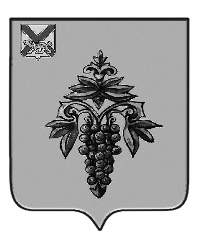 ДУМА ЧУГУЕВСКОГО МУНИЦИПАЛЬНОГО ОКРУГА Р Е Ш Е Н И ЕВ соответствии Постановлением Правительства Российской Федерации от 13 июня 2006 года № 374 «О перечнях документов, необходимых для принятия решения о передаче имущества из федеральной собственности в собственность субъекта Российской Федерации или муниципальную собственность, из собственности субъекта Российской Федерации в федеральную собственность или муниципальную собственность, из муниципальной собственности в федеральную собственность или собственность субъекта Российской Федерации», рассмотрев предложение министерства имущественных и земельных отношений Приморского края о принятии безвозмездно из краевой собственности в муниципальную собственность Чугуевского муниципального округа, руководствуясь статьей 23 Устава Чугуевского муниципального округа,  Дума Чугуевского муниципального округаРЕШИЛА:1. Принять решение о согласии принятия движимого имущества – передвижная насосная станция в количестве 3 шт., входящего в состав гидротехнического сооружения – защита от наводнений села Новомихайловка Чугуевского муниципального района общей протяженностью 3696 м, с кадастровым номером 25:23:000000:1365, расположенный по адресу: Приморский край, Чугуевский район, в районе с. Новомихайловка, безвозмездно из краевой собственности в муниципальную собственность Чугуевского муниципального округа.2. Направить настоящее решение в администрацию Чугуевского муниципального округа.Председатель Думы Чугуевского муниципального округа                                                Е.В. ПачковОт 18.03.2022г.№ 350О принятии решения о согласии принятия движимого имущества безвозмездно из краевой собственности в муниципальную собственность Чугуевского муниципального округаО принятии решения о согласии принятия движимого имущества безвозмездно из краевой собственности в муниципальную собственность Чугуевского муниципального округаО принятии решения о согласии принятия движимого имущества безвозмездно из краевой собственности в муниципальную собственность Чугуевского муниципального округа